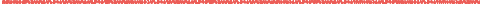 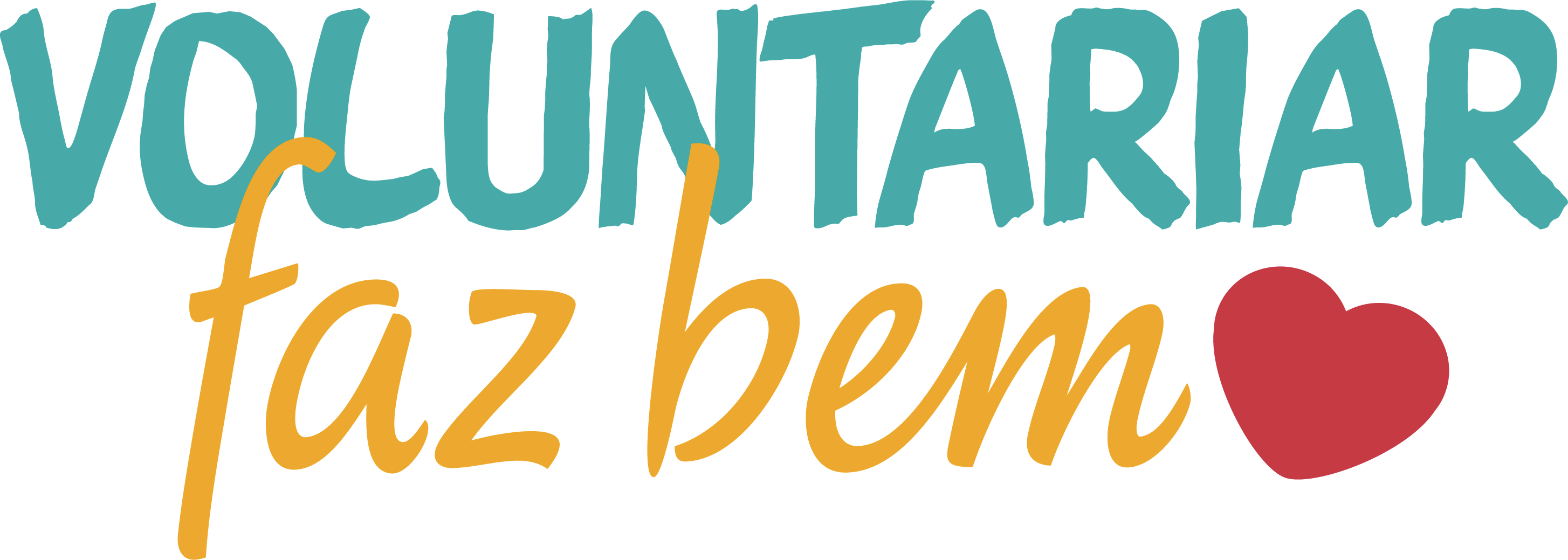 É hora de começar!Se você já têm um Organização Social ou Comunidade com a qual trabalha, pedimos que liguem e usem este roteiro como guia para seu levantamento de necessidades e oportunidades de atuação voluntária.Se ainda não tem, lembramos que o ideal é ser organizações que tenham atuação ou demandas alinhadas com os pilares da Nestlé (meio ambiente, alimentação saudável, esportes e empreendedorismo jovem).Vamos ao Roteiro!FICHA DA ORGANIZAÇÃONome da Organização / Comunidade:CNPJ:Endereço completo: Logradouro, nr, complemento, bairro, cidade, estado, CEPNome do Responsável:CPF do responsável:Email de contato do responsável:telefone de contato do responsável:Nome do seu ponto focal (se diferente do responsável):Email de contato do responsável:telefone de contato do responsável:Foco da Instituição:Público atendido em 2020: *Público atendido em 2021: *Atividades que realizam:*quantidade, faixa etária, sexo, condições, frequência na OS etcQUESTIONÁRIOQuais foram seus principais desafios em 2020 e como os venceram? E se não, quais foram as consequências?E em 2021 seguem sendo os mesmos?O que você considera como oportunidades para 2021?Qual a principal demanda do seu público-alvo?Qual a principal força do seu público-alvo?Têm calendário fixo de atividades?Aceita atuar com voluntários externos?Quais atividades estão aceitando neste momento de Covid-19? e quais protocolos estão seguindo?Pretendem realizar/receber ações presenciais neste ano? Têm infraestrutura para receber ações online? Já receberam em 2020? Como foi?Qual a janela de horário e dias possíveis para realizar as ações? Há autorização para registro em imagem e áudio de seus beneficiados? Ou alguma restrição?Tem funcionários ou só voluntários? Se tiver funcionários, quantos e em qual período? Mapear área da Instituição (nr de cômodos, se têm pátio, horta, quadra, biblioteca, auditório, recursos técnicos, equipamentos etc) Há algo mais que considere importante me informar ou compartilhar? (EX: seus beneficiados tem alguma restrição alimentar, cognitiva, de saúde; a prefeitura não permite atuação voluntária na área externa da OS etc)Obrigada por sua atenção e dedicação! Iremos levar este levantamento e seus documentos para a gestão do programa de voluntariado da nossa empresa e te retornaremos em até 15 dias! se tiver qualquer duvida ou precisar nos contatar antes deste prazo meu contato é: xxxxx. Até breve!!